BILJEŠKE UZ FINANCIJSKE IZVJEŠTAJE ZA RAZDOBLJE od 01.siječnja do 31. prosinca 2023. godineOSNOVNA ŠKOLA BRAĆA RIBARSISAK, ZAGREBAČKA ULICA 8A44000 SISAKŠIFRA ŽUPANIJE: 391 – SISAČKO MOSLAVAČKA ŽUPANIJARKP: 11700MATIČNI BROJ: 03313573OIB: 01026768862RAZINA: 31RAZDJEL: NEMA RAZDJELAŠIFRA DJELATNOSTI: 8520  - OSNOVNO OBRAZOVANJEŽIRO RAČUN: HR7924070001839100007Osnovna škola Braća Ribar posluje u skladu sa Zakonom o odgoju i obrazovanju u osnovnoj i srednjoj školi te Statuom škole. Vodi proračunsko računovodstvo temeljem Pravilnika o proračunskom računovodstvu i Računskom planu, a financijske izvještaje sastavlja i predaje u skladu s odredbama Pravilnika o financijskom izvještavanju u proračunskom računovodstvu:OBRAZAC: PR-RASU razdoblju 1-12/2023. godine smo ostvarili:Ukupne prihode i primitke u iznosu od……………………   2.021.909,90 EUR (X678)Ukupne rashode i izdatke u iznosu od…………………….    2.001.069,64 EUR (Y345)Višak prihoda i primitaka preneseni  ……………………..         25.103,64 EUR Višak prihoda raspoloživ u sljedećem razdoblju  u iznosu od……………..    45.943,90 EUR (X006)6361 – Tekuće pomoći proračunskim korisnicima iz proračuna koji im nije nadležan	Ostvareno više prihoda u odnosu na prošlu godinu za 22,9 %, a zbog uplate MZO za financiranje školske kuhinje za sve učenike škole, te povećanje plaća za 5% krajem godine.6362  – Kapitalne pomoći proračunskim korisnicima iz proračuna koji im nije nadležan	Ostvareno više prihoda u odnosu na prošlu godinu za 30,3%, a zbog nabave većeg broja udžbenika za ovu školsku godinu. U ovoj godini veliki broj udžbenika bio je otpisan zbog uništenosti.6381 – Tekuće pomoći temeljem prijenosa EU sredstava	Ostvareno manje prihoda u odnosu na prošlu godinu za 34,8 %	. Odlukom MZO da se financira kuhinja za sve učenike u školi, ukida se projekt Zdravi objed svima iz kojeg se financirala školska kuhinja za učenike slabijeg imovinskog stanja. U ovoj godini uplatili su se tek zaostatci iz prethodnih razdoblja.6526 – Ostali nespomenuti rashodi	Ostvareno manje prihoda u odnosu na prošlu godinu za 24,2%. U prethodnoj godini bilo je više uplata osiguravajućih društava te uplata za školsku kuhinju.6711 – Prihodi iz nadležnog proračuna za financiranje rashoda poslovanja	Ostvareni prihodi povećani za 25,9% u odnosu na prošlu godinu iz razloga povećanja troškova zaposlenih u aktivnostima za koje je nadležan Osnivač (Grad Sisak) kao što su Produženi boravak i već spomenuti projekt Rukom pod Ruku. Obzirom da su rasle plaće u javnim službama za 5% došlo je i do povećanja plaća za zaposlene u produženom boravku koji imaju ista prava kao i zaposlenici MZO bez obzira na izvor financiranja. 6712 – Prihodi iz nadležnog proračuna za financiranje rashoda za nabavu nefinancijske imovine		Ostvareno više prihoda za 182,2%. u odnosu na prethodnu godinu. U ovoj godini nabavljena je informatička oprema te oprema za školsku knjižnicu.683 – Ostali prihodi	Ostvareno više prihoda za 54,31% u odnosu na prethodnu godinu. U ovoj godini realizirano više sportskih natjecanja u odnosu na prethodnu godinu, a koja se financiraju iz prihoda raznih sportskih udruga. Sredstva se potražuju po svakom obavljenom natjecanju. 3111 – Plaće za redovan rad	Porast plaća za prošlu godinu za 15,3%, a  uslijed povećanja osnovice u visini od 5% odlukom Vlade RH. 3114 – Plaće za posebne uvijete rada	Porast plaća uslijed povećanja osnovice u visini od 5% odlukom Vlade RH. Porast isplate plaća za posebne uvijete rada u iznosu od 67,8%.312 – Ostali rashodi za zaposlene	Porast troškova u odnosu na prethodnu godinu za 46,4% radi povećanja plaće za 5% odlukom Vlade RH, te povećanje broja zaposlenih.313 – Doprinosi na plaće	Porast troškova u odnosu na prethodnu godinu za 18,3% radi povećanja plaće za 5% odlukom Vlade RH, te povećanje broja zaposlenih.3212-Naknade za prijevoz, za rad na terenu i odvojeni život	Razlika u odnosu na prethodnu godinu iznos 22,1%. U ovoj godini povećao se broj zaposlenih koji ostvaruju pravo na prijevoz prilikom zapošljavanja.3213 – Stručno usavršavanje zaposlenika	Razlika u odnosu na prethodnu godinu nastala isključivo porastom cijena usluga na tržištu, a radi se o povećanju od 58,2% u odnosu na prethodnu godinu.3214 – Ostale naknade troškova zaposlenima	Ovi troškovi odnose se na isplatu troškova korištenja automobila u službene svrhe i isplaćuju se domaru škole koji za potrebe škole vrši nabavu robe koja se ne može dostaviti, odlazak na poštu te vrši prijevoz robe i osoba po nalogu ravnateljice škole. Cijena za korištenje automobila po prijeđenom km iznosi 0,40 EUR i primjenjuje se cijelu godinu, dok se taj iznos za prošlu godinu primjenjivao tek od listopada prošle godine. Zbog svega navedenog porast ovih rashoda u odnosu na prethodnu godinu iznosi 31,1%.3221 – Uredski materijal i ostali materijalni rashodi	Porast troškova u odnosu na prošlu godinu za 29,7%, a uslijed povećanja cijena na tržištu. Zbog određenih investicijskih radova na školi bio je i potrebe za dodatnom nabavom materijal za čišćenje što je ujedno i dovelo do povećanja troškova po ovoj poziciji.3222 – Materijal i sirovine	Ovaj rashod odnosi se na nabavu robe za  školsku prehranu, a povećanje u odnosu na prethodnu godinu iznosi 58,1%, a nastalo je porastom svih cijena namirnica na tržištu, te porastom broja djece na nivou škole, te porast broja djece korisnika produženog boravka.3223 – Energija	U ovoj godini troškovi potrošnje energije su se povećali u odnosu na prethodnu godinu za 22,9%.  Razlog tome su porast cijena za prethodnu godinu, a uslijed sklapanja novih ugovora za nabavu energenata.3224 – Materija i dijelovi za tekuće investicijsko održavanje	Povećanje troškova u odnosu na prošlu godinu za 129,1%. Zbog starosti objekta sve češće dolazi do potrebe za popravcima objekta, a i opreme što ujedno dovodi i do veće nabave potrebnog materijala za održavanje. Zbog već spomenutih investicijskih radova na školi bilo je i dodatnih popravaka na teret škole poslije raznih propusta izvođača.3225 – Sitni inventar i auto gume	Ostvareno manje rashoda od prethodne godine u iznosu od 49,6%. U prošloj godini nabavljeno je znatna količina sitnog inventara za normalan rad škole, te nije bilo potrebe za većom nabavom u ovoj godini. 3227 – Službena, radna i zaštitna odjeća i obuća	Ostvareno manje rashoda u odnosu na prošlu godinu za 21,5%. U prošloj godini nabavila se potrebna radna i zaštitna odjeća i obuća te nije bilo potrebe za obnovom iste. U ovoj godini nabavila se potrebna oprema samo za nove zaposlenike. 3232 – Usluge tekućeg i investicijskog održavanja	U odnosu na prethodnu godinu povećani su troškovi za usluge tekućeg i investicijskog održavanja za  107,5%.  Zbog starosti i dotrajalosti objekta bilo je potrebe za čestim popravcima kako objekta tako i opreme. Došlo je i do neplanskih radova na objektu škole, a po nalogu osnivača radi pripreme objekta za početak školske godine. Sve navedeno je rezultiralo povećanjem troškova.3233 – Usluge promidžbe i informiranja	Povećanje rashoda u odnosu na prošlu godinu za 542,5%, a  radi objave oglasa za natječaj za reizbor ravnatelja. 3234 – Komunalne usluge	Porast troškova u odnosu na prošlu godinu za 40%.  U ovoj godini došlo je do puknuća cijevi vode tijekom ljeta, te je iscurila i znatna količina vode na trošak škole. 3235- Zakupnine i najamnine	Povećanje troškova u odnosu na prethodnu godinu za 57,1%. U ovoj godini nabavljena licenca za kreiranje školskog rasporeda.3236- Zdravstvene i veterinarske usluge	Povećanje troškova u odnosu na prethodnu godinu za 12,9%. U ovoj godini poslan je veći broj zaposlenih na godišnji sistematski pregled na koji zaposlenici imaju pravo prema kolektivnom ugovoru.3239 – Ostale usluge	Smanjenje troškova  u odnosu na prethodnu godinu za 48,72%. Prošle godine škola je provodila projekt Ruksak pun kulture, te su se svi troškovi projekta knjižili na ostale usluge. U ovoj godini taj se projekt nije provodio.3292 – Premije osiguranja	Smanjenje troškova po ovom kontu u odnosu na prethodnu godinu od 62,50%.  Ugovor o osiguranju škole i zaposlenih sklapa osnivač za sve svoje korisnike. Po uplati premija školi se dostavlja nalog za knjiženje istih troškova, a uplata je vidljiva preko izvoda škole. U prethodnoj godini dobili smo dokumentaciju za knjiženje premija iz 2021. g, te je to dovelo do nerealnih rashoda u 2022. godini.  U ovoj godini sve je teklo po planu.3293 - Reprezentacija	Povećanje ovih rashoda u odnosu na prethodnu godinu u iznosu od 53,52% , a  nastalo je zbog ukazane potrebe za održavanjem sastanaka koordinacije radi sanacije školskog objekta. Nabavlja se uglavnom kava, te sokovi. Ujedno je Gradska knjižnica i čitaonica održala državno natjecanje u prostorijama škole, te je škola ugostila domaćine.3299 – Ostali nespomenuti rashodi poslovanja	Smanjenje rashoda od 41,89% u odnosu na prethodnu godinu. U ovoj godini nije bilo dodatnih neplaniranih rashoda.4227 – Uređaji, strojevi i oprema za ostale namjene	U ovoj godini ostvareno više troškova za nabavu opreme u odnosu na prošlu godinu za 1.069,89%. Škola je u ovoj godini nabavila novi kotao za školsku kuhinju, te novu opremu za školsku knjižnicu i to u vrijednosti od  15.243,50 EUR-a, te opremu za redovno poslovanje škole.4241 – Knjige	U ovoj godini ostvareno više troškova za nabavu knjiga u odnosu na prošlu godinu za 80,34%. Više je nabavljeno udžbenika za ovu školsku godinu, nabavljena je i potrebna knjižna građa,  te su primljene razne donacije školske lektire.9221 - 	Višak prihoda i primitaka - preneseni	Višak prenesen u ovu godinu umanjen je za 380,61 EUR, a radi se o povratu sredstava u državni proračun u sklopu projekta Zdravi objed svima.Z006 i Z009 Prosječan broj zaposlenih kod korisnika na kraju i na početku izvještajnog razdoblja	Broj zaposlenih koji tereti troškove osnivača iznosi ukupno 22 od čega:Produženi boravak – 4 učitelja na puno radno vrijeme, kuharica na 8 sati dok traje nastava, a za vrijeme školskih praznika radi 6 sati dnevno, spremačica na 8 sati za vrijeme trajanja nastave.Pomoćnici u nastavi – 16 pomoćnika redovno zaposlenihVišak raspoloživ u slijedećem razdoblju prema izvorima financiranjaOBRAZAC: BILANCAB001 – ImovinaU ovoj godini u odnosu na prethodnu godinu obujam imovine se povećao za 2,8% . U ovoj godini nabavljena dugotrajna imovina za redovno poslovanje škole u iznosu od 53.490,08 EUR-a165 - Potraživanja za upravne i administrativne pristojbe, pristojbe po posebnim propisima i naknadePotraživanja se odnose na neuplaćene račune za produženi boravak. Naplata će se izvršiti 2024. godini. Iznos potraživanja je viši u odnosu na prošlu godinu za 1,7%.  Popis ned167 – Potraživanja proračunskih korisnika za sredstva uplaćena u nadležni proračun i za prihode od HZZO-a na temelju ugovornih obavezaU ovoj godini stanje  novčanih sredstava sa 31.12. u odnosu na prošlu godinu u porastu je za 124,1%. Razlog je uplata novčanih sredstava za troškove školske kuhinje za svu djecu u školi. Po ovom izvoru ostvaren je znatan višak obzirom da nisu utrošena sva sredstva koja su dostavljena.193 - Kontinuirani rashodi budućih razdobljaRashodi za zaposlene – 133.546,18 EURRežijski troškovi (struja, plin, voda, telefon, odvoz otpada)  - 7.883,92 EUR – odnosi se na račune za 12 mjeseci koji su pristigli u 2024. godini za 2023. g. a u planu nije planiran 13 rashod za navedene usluge.Kako škola nema obaveza po osnovi sudskih sporova te obveza po višegodišnjim ugovorima nismo dužni voditi posebne bilješke propisane novim Pravilnikom o izvještavanju.98 – Rezerviranja viška prihoda	U ovoj godini rezervirani višak prihoda u iznosu od 82,78 EUR-a prenesen je temeljnicom na redovne viškove. Ista temeljnica poslana je u Odjel za proračun i financije radi usklađenja knjiženja996 - Izvanbilančni zapisi – Tuđa imovina dobivena na korištenjeU odnosu na prethodnu godinu povećanje od 65,1%. U sklopu provedbe kurikularne reforme dobiveni tableti za učenike, te laptopi i ostala informatička oprema za učitelje koja se do primitka odluke od MZO  vodi preko izvanbilančnih zapisa. Ujedno je  Ministarstvo znanosti i obrazovanja u ovoj godini dostavilo naputak o prijenosu imovine u vlasništvo škole, ali samo one imovine koju je MZO doznačilo na korištenje školi prije 2 godine.OBRAZAC: PVRIOSmanjenje vrijednosti dugotrajne materijalne imovine u iznosu od 232,92 EUR-a. Radi se o rashodu imovine na kojoj postoji financijska vrijednost, te povećanje vrijednosti dugotrajne imovine u iznosu od 3.454,34 EUR-a.Popis imovine koja je u ovoj godini postala vlasništvo škole. OBRAZAC: RAS-funkcijski096 -  Dodatne usluge u obrazovanjuŠkolska kuhinja redovna i u sklopu produženog boravka. U odnosu na prošlu godinu došlo je do povećanja rashoda po ovoj funkciji u iznosu od 58,1%. Od početka ove godine povećan je broj korisnika školske kuhinje, naime prema naputku MZO sve djeca imaju pravo na besplatan obrok, a sufinancira ga MZO. Ujedno se povećao i  broj djece u produženom boravku što u konačnici dovodi i do povećanja rashoda za nabavu namirnica.OBRAZAC: OBVEZEV009 – Stanje nedospjelih obveza na kraju izvještajnog razdoblja – 182.842,24 EURObveze za zaposlene: 149.503,25 EURObveze za materijalne rashode: 22.293,95 EUROstale tekuće obveze:  11.045,04 EURObveze za rashode poslovanje prema dobavljačima: Sisku, 29.01.2024.      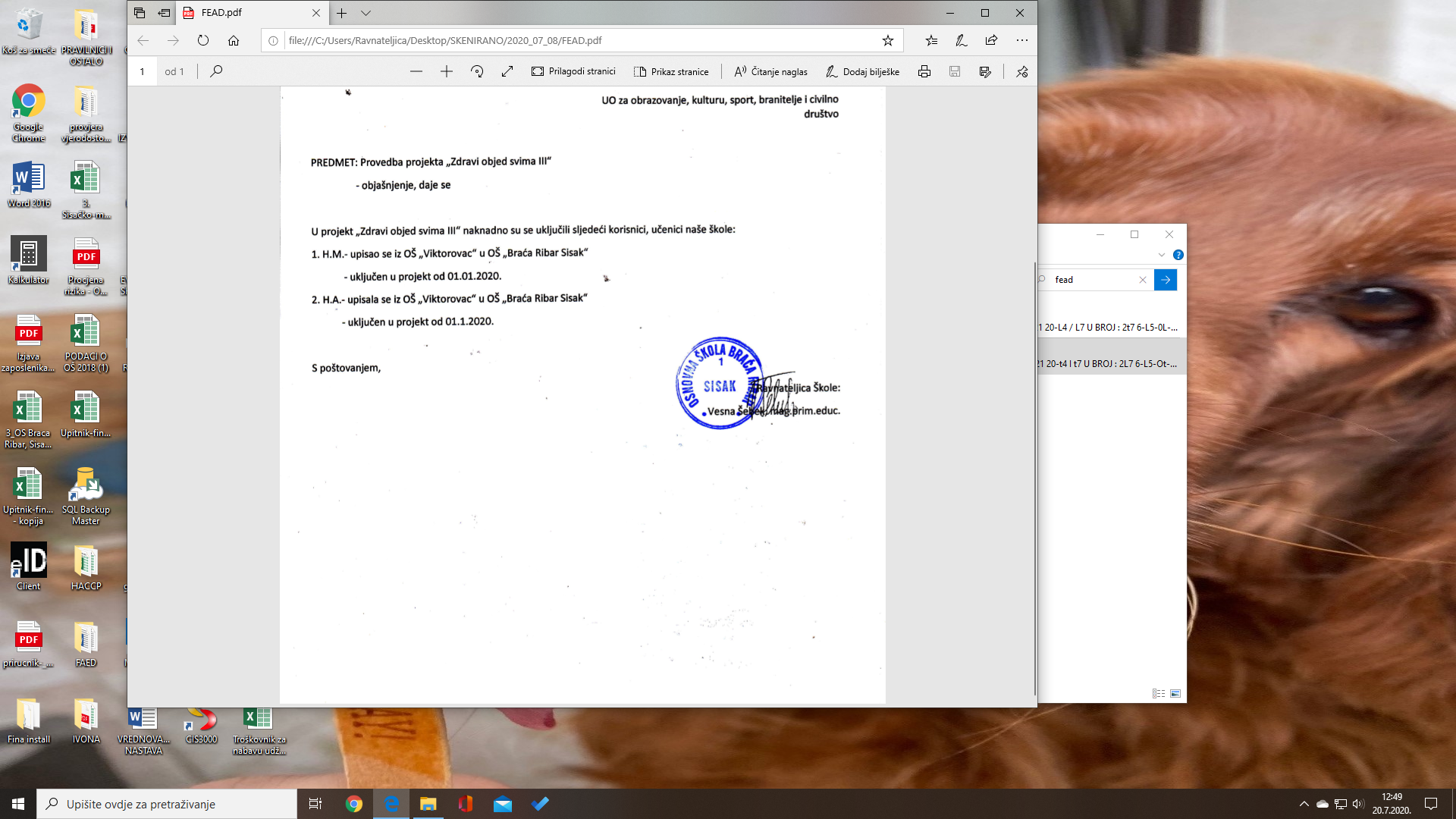 Ime školeArtiklIsporučena količinaStopa
 PDV-aCijena s PDV-o
U KNCijena s PDV-om
 u EURIspravak vrijednostiSadašnja
 vrijednostOŠ BRAĆA RIBARTablet Foxconn 10.115125%     166.760,63 kn 22.132,94 €18.905,22 €3.227,72 €OŠ BRAĆA RIBARPrijenosnik Dell Latitude 3500125%         4.516,25 kn 599,41 €462,04 €137,36 €OŠ BRAĆA RIBARProjektor ViewSonic PA503W125%         2.241,75 kn 297,53 €208,27 €89,26 €